Vážení  spoluobčané,přicházíme k Vám s posledním letošním číslem našeho občasníku. Opět v něm najdete souhrn informací o dění v naší obci.Informace zastupitelstva  Rekonstrukce kanalizace – V letošním roce byla v obci zahájena  rekonstrukce splaškové kanalizace. V příštím roce by měla rekonstrukce kanalizace zasáhnout celou obec a měla by se k ní připojit i rekonstrukce vodovodního řadu, pokud obec  získá  dotaci.Rekonstrukce s sebou přináší i mnohá omezení pro obyvatele naší obce ( neočekávané přerušování dodávek pitné vody, uzavření silnic, nepořádek na silnici a ztížení příjezdu k Vašim domům).Za vše se předem omlouváme a doufáme, že tuto situaci společnými silami překonáme.Dluhy za vodné a stočné –Poněvadž stále stoupá počet obyvatel, kteří neplatí poplatky za odebranou vodu (vodné a stočné), bude obec Lesná nucena v měsíci lednu začít odpojovat největší dlužníky od dodávky pitné vody. Dlužníci budou předem upozorněni na termín odpojení ( vykopání přívodu vody, jeho zaslepení a následné zasypání výkopu).Ti, kteří se budou chtít následně znovu připojit a zaplatí dluhy, budou muset zaplatit i tyto výkopové práce (odpojení i napojení).Setkání dříve narozenýchV sobotu 12. října se ve společenském sále místního zámku konalo tradiční setkání dříve narozených z naší obce. Členky Sboru pro občanské záležitosti se všestranně postaraly o všechny hosty. Pro každého bylo přichystáno pohoštění. K tanci a poslechu všem zahrála hudební skupina TOP 2 z Tachova.  Zpestřením pro všechny přítomné byla tombola. I když se nehrálo o hodnotné ceny, drobný dáreček s veselým slovním doprovodem jistě každého potěšil.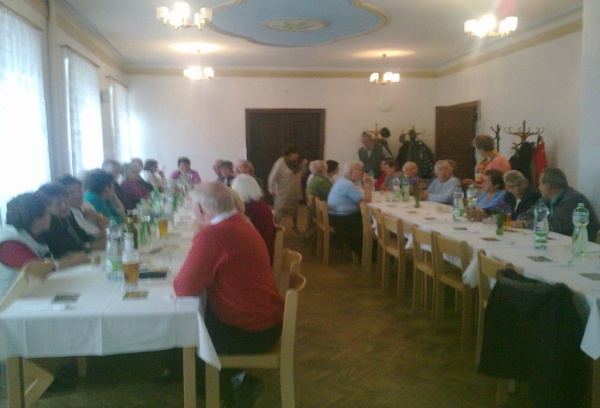 Zvonečkový průvod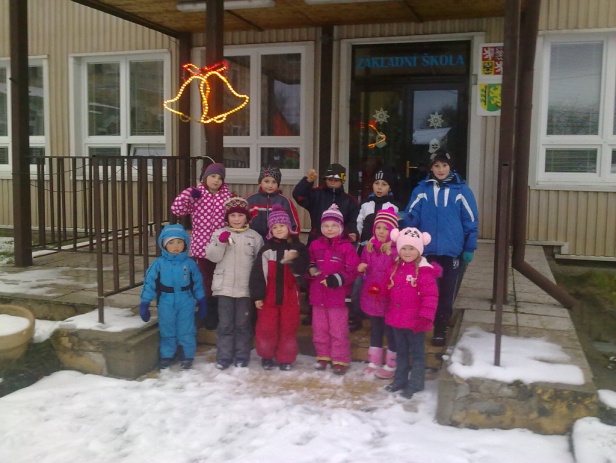 V neděli 1.prosince uspořádala naše škola Zvonečkový průvod. Děti ze ZŠ i MŠ se v doprovodu svých učitelek a rodičů vydaly na procházku vesnicí. Cinkání zvonečků a zvonků vylákalo na ulici nejednoho diváka. Celý průvod byl zakončen na návsi při slavnostním rozsvícení adventní výzdoby v parčíku. Pro navození pravé předvánoční nálady děti zazpívaly  několik vánočních koled.Mikulášská besídkaMikuláš a anděl navštívil děti v mateřské a základní škole v úterý  3.prosince. Paní učitelky se svými svěřenci připravily pásmo písniček, básniček, tanečků i pohádek.  Všem  dětem pak Mikuláš předal balíček plný ovoce a sladkostí.SportOddíl kopané TJ Lesná si v podzimní části soutěže nevedl nijak špatně. Naši fotbalisté obsadili 7. místo. Pro přehlednost přikládáme výsledkovou tabulku. Zdroj: www.vysledky.lidovky.czNaši jubilantiV listopadu a v prosinci oslavují svá životní jubilea tito naši spoluobčané:    Dáša  SaukováPeter LaktušinRůžena HunčovskáMiroslav HrubýAnna VodrážkováIrena SulimováVáclav Jára    Sbor pro občanské záležitosti a obecní úřad přeje všem pevné zdraví, mnoho štěstí a spokojenosti.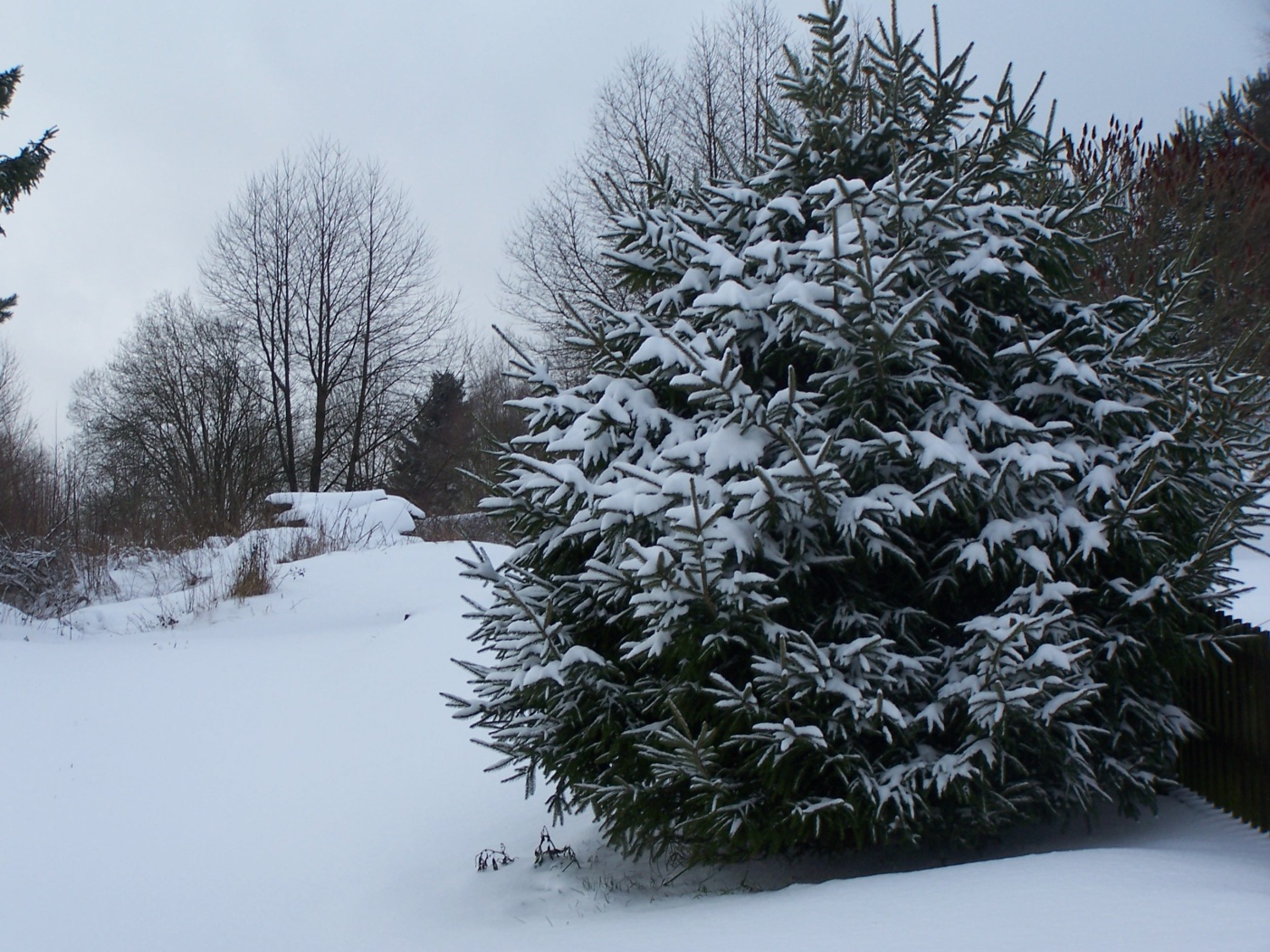 Příjemné prožití vánočních svátků,mnoho zdraví, štěstí a spokojenosti v novém rocepřejí zastupitelé obce  a zaměstnanci Obecního úřadu                                          v LesnéLesenský občasník3/2013xxxxxxxxxxxxxxxxxxxxxxxxxxxxxxxxxxxxxxxxxxxxxxxxxxxxxxxxxxxxxxxx 
  
 
    
xxxxxxxxxxxxxxxxxxxxxxxxxxxxxxxxxxxxxxxxxxxxxxxxxxxxxxxxxxxxxxx 
  
Kontaktní spojení : Obecní úřad Lesná, č.p.1 
                                tel./fax : 374 784 425 
                                e-mail  : ou@obeclesna.cz  
                                     www.obeclesna.cz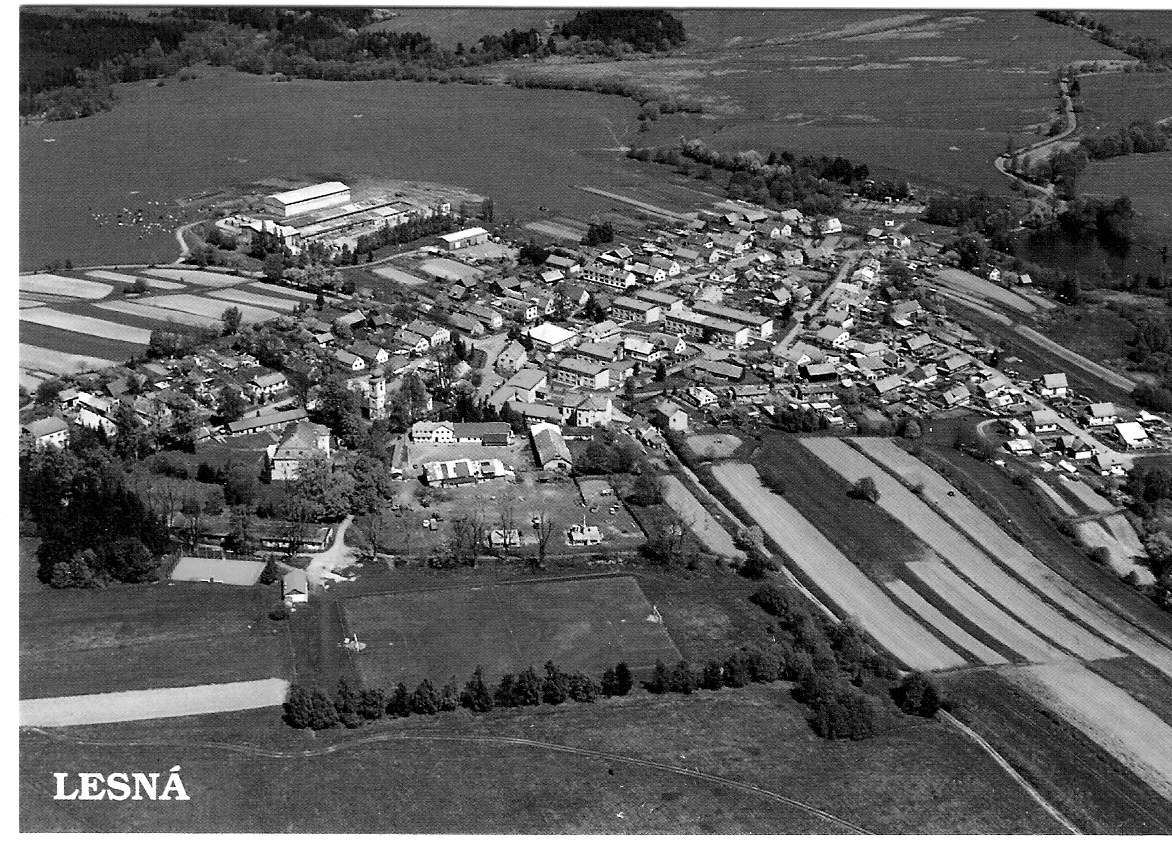 #  TýmWebZVVPPPPSkóreB1.  Sokol Lom u Tachova111000149:18302.  Čechie Halže11800354:29243.  Staré Sedliště11710339:22234.  Jiskra Třemešné11611332:20215.  Sokol Kšice B11700425:23216.  FO Baník Stříbro Bweb >11610448:28207.  Statky Lesná11511428:26188.  Sokol Trpísty12501635:44169.  FK - BKV Planá B11500629:341510.  Sparta Dlouhý Újezd Bweb >11310720:341111.  Sokol Konstantinovy Lázně B11203618:37912.  Baník Zadní Chodov11210824:41813.  Hraničář Částkov B110001119:640